                                                  Date: Sep. 2015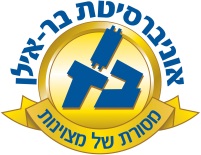 Course Name and Number:Introduction to Financial Economics I66-251-80Type of course: LectureYear of Studies:  2015-2016 Semester: Fall            Hours/credits: 3The courses objectives: (Overall Objectives/ Specific Objectives)This course is intended to help the student learn to think carefully and productively about financial markets and financial aspects of entrepreneurship.  It will provide a survey of questions faced, and techniques used, by financial practitioners.  Course PlanGrading and administrationGrades will be assigned on the basis of a midterm examination and final project.  Class meetings will be conducted according to the Socratic Method, meaning that students need to be prepared to work actively within class, as well as outside of it.  In addition to a supporting, recommended text, frequent readings (either available on the internet or supplied by me) will be assigned.Text: Jonathan Berk and Peter DeMarzo, Fundamentals of Corporate Finance, Prentice Hall, 2012MeetingTopic1IntroductionWhat is finance?What were the origins of the 2008 Financial markets crash?What is quantitative easing?2Valuing patterns of Cash Flows: Present Value and its competitors3Valuing patterns of Cash Flows: perpetuities and projections4When and why do the prices of investments relate to the present value of their future cash flows?5The law of one price and financial engineering .16The law of one price and financial engineering .27Midterm Examination8Option pricing9The financial markets crash revisited: Normal Accidents10The financial markets crash revisited: Demon of our Own Design?11Real Options and the value of Flexibility.112Real Options and the value of Flexibility.2